Муниципальное бюджетное дошкольное образовательное учреждениедетский сад  общеразвивающего вида №25 станицы Кавказской Муниципального Образования Кавказский районКонсультация для воспитателей:«Кризис 3 лет или как использовать этот период для развития самостоятельности»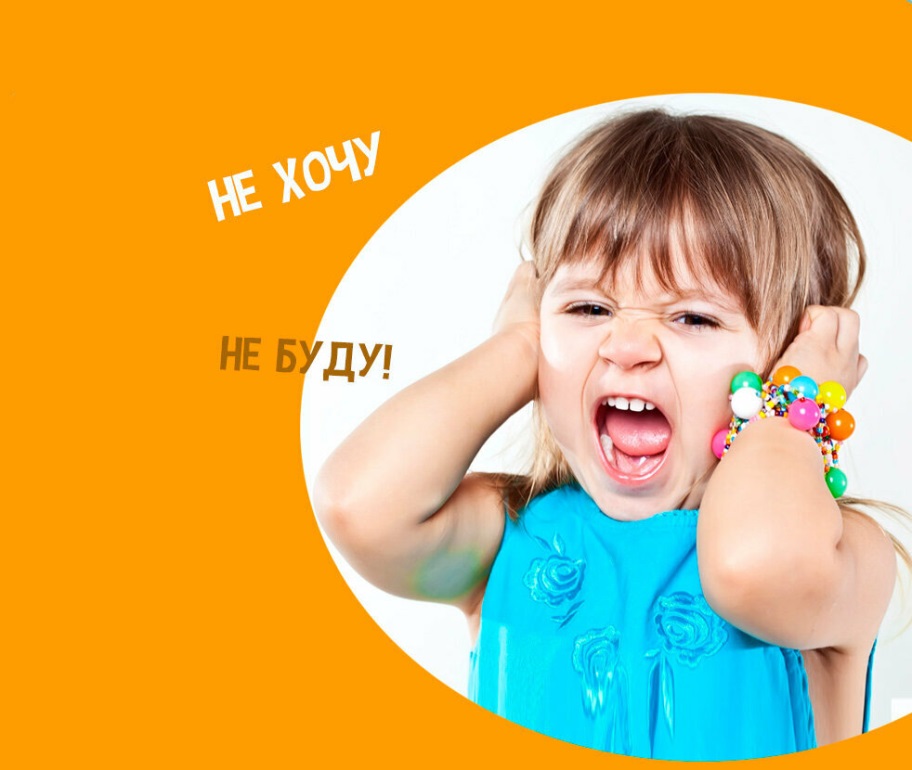 Консультация для воспитателей:«Кризис 3 лет или как использовать этот период для развития самостоятельности»Граница между ранним и дошкольным детством — один из наиболее трудных в жизни ребенка. По Д.Б. Эльконину, это разрушение, пересмотр старой системы социальных отношений, кризис выделения своего «Я». Ребенок, отделяясь от взрослых, пытается установить с ним новые, более глубокие отношения.Изменение позиции ребенка, возрастание его самостоятельности и активности требуют от близких взрослых своевременной перестройки. Если же новые отношения с ребенком не складываются, его инициатива не поощряется, самостоятельность постоянно ограничивается, у ребенка возникают кризисные явления, проявляющиеся в отношениях со взрослыми (и никогда — со сверстниками).Использование кризиса трех лет для развития самостоятельности вашего ребенка.Это необходимый для развития кризис. Он помогает нам перейти на новую ступеньку развития. Это кризис социальных отношений ребёнка. Основные симптомы кризиса 3-х лет 1. Негативизм. Его надо отличать от обычного непослушания. При непослушании дети отказываются делать то, что не хотят делать. При негативизме дети отказываются делать даже то, что хотят делать (т. е. им важно сделать именно наперекор).2. Упрямство – это реакция ребёнка, когда он настаивает на чём-либо не потому, что ему этого очень хочется, а потому, что он это потребовал. Упрямство нужно уметь отличать от настойчивости. 3. Протест. Ребёнок бунтует против норм воспитания.4. Ревность (в семьях с несколькими детьми).5. Обесценивание. Ребёнок перестаёт ценить то, что ценил раньше. К этому относятся и люди, и вещи, и даже собственные переживания.6. Деспотизм (в семьях с одним ребёнком.) У ребёнка появляется стремление проявлять власть по отношению к окружающим.7. Своенравие, стремление к самостоятельности. Как использовать кризис 3-х лет для развития самостоятельности?1. Не нужно выполнять за ребенка то, что он может сделать сам.2. Следует помогать ребенку только в том случае, если он сам просит взрослого о помощи. Не нужно вмешиваться в деятельность ребенка3. Нужно всячески поощрять стремление к самостоятельности. В этом возрасте ребенок очень часто повторяет: «Я сам!». Важно не препятствовать ему в этом стремлении.